REALIZACJA PODSTAWY PROGRAMOWEJ KLASA II B(11. 05 – 15. 05. 2020 r.)Konsultacje z uczniami/rodzicami będą odbywać się z wykorzystaniem numerutelefonu (600055498) oraz adresu e-mail (b.tkacz@op.pl).Informacje zwrotne od uczniów (np. karty pracy, kartkówki, sprawdziany) będą przekazywane                  za pośrednictwem powyższego adresu poczty lub numeru telefonuKrąg tematyczny: Maj w pełni15 MAJA 2020 r. (poniedziałek)Temat: Wiosenna wyprawaRozwiąż zadanie 1 s. 48 – podręcznik do matematyki.Utrwal mnożenie i dzielenie, rozwiązując zadania w ćwiczeniu na stronie 57.Wykonaj kilka prostych ćwiczeń gimnastycznych lub poćwicz z nietypowymi przyborami: https://www.youtube.com/watch?v=ENCe-WnBwh8Zastanów się, jak najczęściej spędzasz czas wolny z rodziną.Przeczytaj wiersz Marcina Przewoźniaka „Majówka” - s. 23 w podręczniku.Odpowiedz ustnie na pytanie 1 i 2 zamieszczone na tej samej stronie.Wykonaj ćwiczenie 1, 2 i 3 na stronie 30. Zrób ćwiczenie 4 (polecenie z kropką dla chętnych) i 5 s. 31. Ćwiczenie 6 na tej stronie mogą zrobić osoby chętne.16 MAJA 2020 r. (wtorek)Temat: Majowa łąkaPrzeczytaj informacje o popularnych roślinach łąkowych i zwierzętach – podręcznik s.24 -25.Zastanów się, jakie znaczenie mają łąki dla ludzi i zwierząt.Dodatkowo możesz obejrzeć film edukacyjny „Wędrówki Skrzata Borówki” - odc. 3 – Łąka - https://www.youtube.com/watch?v=LKLf5EN1Ff4Wykonaj ćwiczenie 1 s. 32 oraz 2, 3 i 4 s.33.Poruszaj się kilka minut przy otwartym oknie - możesz potańczyć z Kubusiem.Podpisz rośliny w ćwiczeniu 7 s. 35 i przyklej odpowiednie naklejki.Ćwiczenia na stronie 34 – tylko dla chętnych.Wykonaj obliczenia pamięciowe do zadań w podręczniku do matematyki s. 49.Ćwicz rachunek pamięciowy – rozwiąż zadania z wykorzystaniem mnożenia i dzielenia     (ćwiczenie s. 58).Wykonaj pracę plastyczną „Pająk” – wykorzystaj dowolną technikę.17 MAJA 2020 r. (środa)Temat: Mieszkańcy łąki i ogroduDoskonalimy umiejętności praktyczne – obliczenia pieniężne, kalendarzowe, temperatury                i pojemności –  rozwiąż zadania na 59 i 60 stronie w ćwiczeniu.Jaka przygoda spotkała żuka, tytułowego bohatera wiersza Jana Brzechwy –                     podręcznik s. 26 – 27.Odpowiedz ustnie na pytanie 1 i 2 s. 27 – podręcznik.Możesz obejrzeć film „Wędrówki Skrzata Borówki” - odc. 1 – Ogród. https://www.youtube.com/watch?v=HKbblzMIIEoZrób ćwiczenia s. 36, 37, 38.Posłuchaj piosenki o mrówce, postaraj się nauczyć refrenu. https://www.youtube.com/watch?v=TiwVn1yEgyQ18 MAJA 2020 r. (czwartek)Temat: W królestwie pszczółPosłuchaj ciekawostek o życiu i zwyczajach pszczół – obejrzyj odcinek 1 filmu „Z kamerą wśród pszczół”. https://www.youtube.com/watch?v=LMLSxZJTNnEPoznaj przygodę pszczółki na podstawie wysłuchanego lub przeczytanego samodzielnie opowiadania Adama Bahdaja „Malowany ul” oraz ilustracji (podręcznik s. 28 – 29).Odpowiedz ustnie na pytania zamieszczone pod tekstem.Wklej obrazki we właściwej kolejności i podpisz je – ćwiczenie 1 s. 39.Wykonaj zgodnie z poleceniami ćwiczenia: 2 i 3 s. 40 oraz 5 i 6 s. 41.Zapamiętaj wyjątki należące do rodziny wyrazu pszczoła.Przeczytaj zadanie 1 s. 50 w podręczniku do matematyki. Polecenie z kropką wykonaj w zeszycie.Zrób zadania na stronie 61 w ćwiczeniu.19 MAJA 2020 r. (piątek)Temat: Dzień odkrywców. Klasowa gazetkaWykonaj zadania z kartkówki (skan na końcu tygodniowego planu pracy). Jeśli masz możliwość możesz wydrukować i uzupełnić. Równie dobrze możesz napisać rozwiązania na kartce. Proszę       o przesłanie kartkówki do sprawdzenia w dowolnej formie.Wykorzystaj płytę i zagraj w dowolną grę lub popracuj w znanym programie (płyta w ćwiczeniu do informatyki).Na dzisiejsze zajęcia z wychowania fizycznego proponuję następujący zestaw zabaw ruchowych:Skoki przez drabinkęWykonaj drabinkę, np. z gazety. Wystarczy pociąć ją na 5-centymetrowe paski, które ułożycie na podłodze na wzór drabinki. Zadanie polega na sprawnym przeskakiwaniu kolejnych szczebelków.Skoki przez sznurekTa zabawa bardzo pomaga w ćwiczeniu równowagi. Potrzebny jest sznurek, który musisz zamocować (np. zaczepić o krzesła lub inne przedmioty) na wysokości ok 30 - 40 cm. Możesz skakać!SlalomKlasyczna zabawa dla dzieci polegająca na płynnym mijaniu zygzakiem (w różnych pozycjach) rozstawionych przedmiotów np.: pluszaków, poduszek, butelek plastikowych…Złap BalonNadmuchaj balon i puść, będzie „uciekał”, spróbuj go złapać, zanim utknie w trudno dostępnym miejscu.Przeczytaj wiersz „Pszczoły” - Jolanty Wybieralskiej. Skorzystaj z tekstu zamieszczonego na końcu tygodniowego planu pracy.Odpowiedz ustnie na pytanie: Co pszczoły robią w maju? Kiedy (twoim zdaniem) mają najwięcej pracy?Utrwal nazwy miesięcy.Zrób zgodnie z poleceniami ćwiczenia na stronie 42 i 43.Życzę motywacji do pracy!wychowawca – Beata Tkacz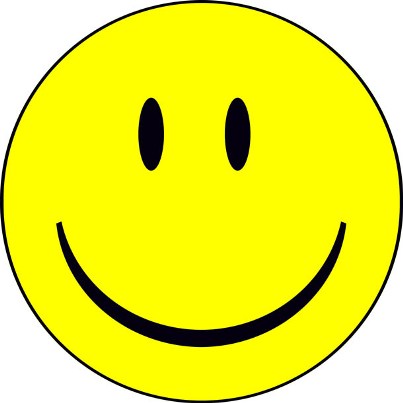 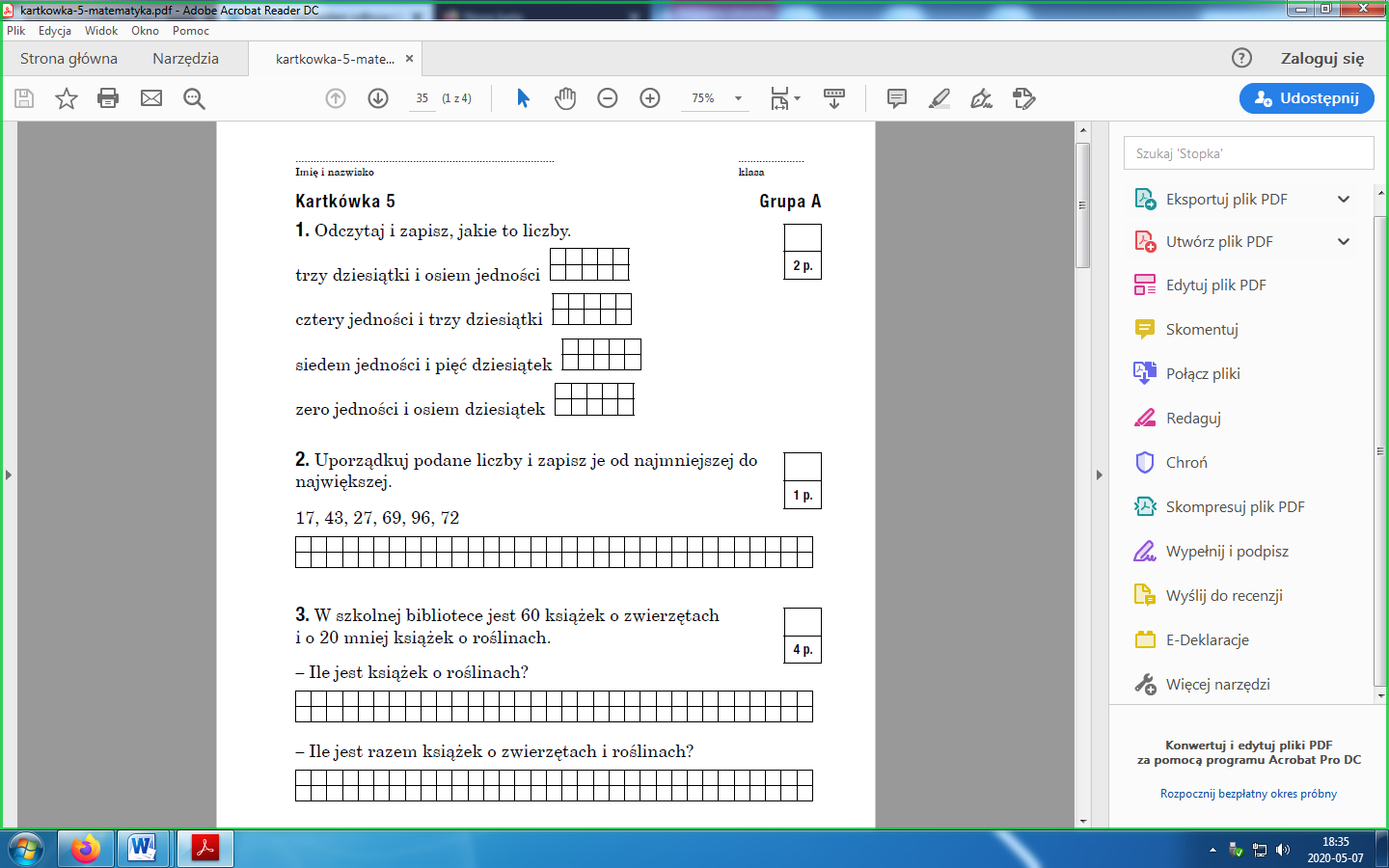 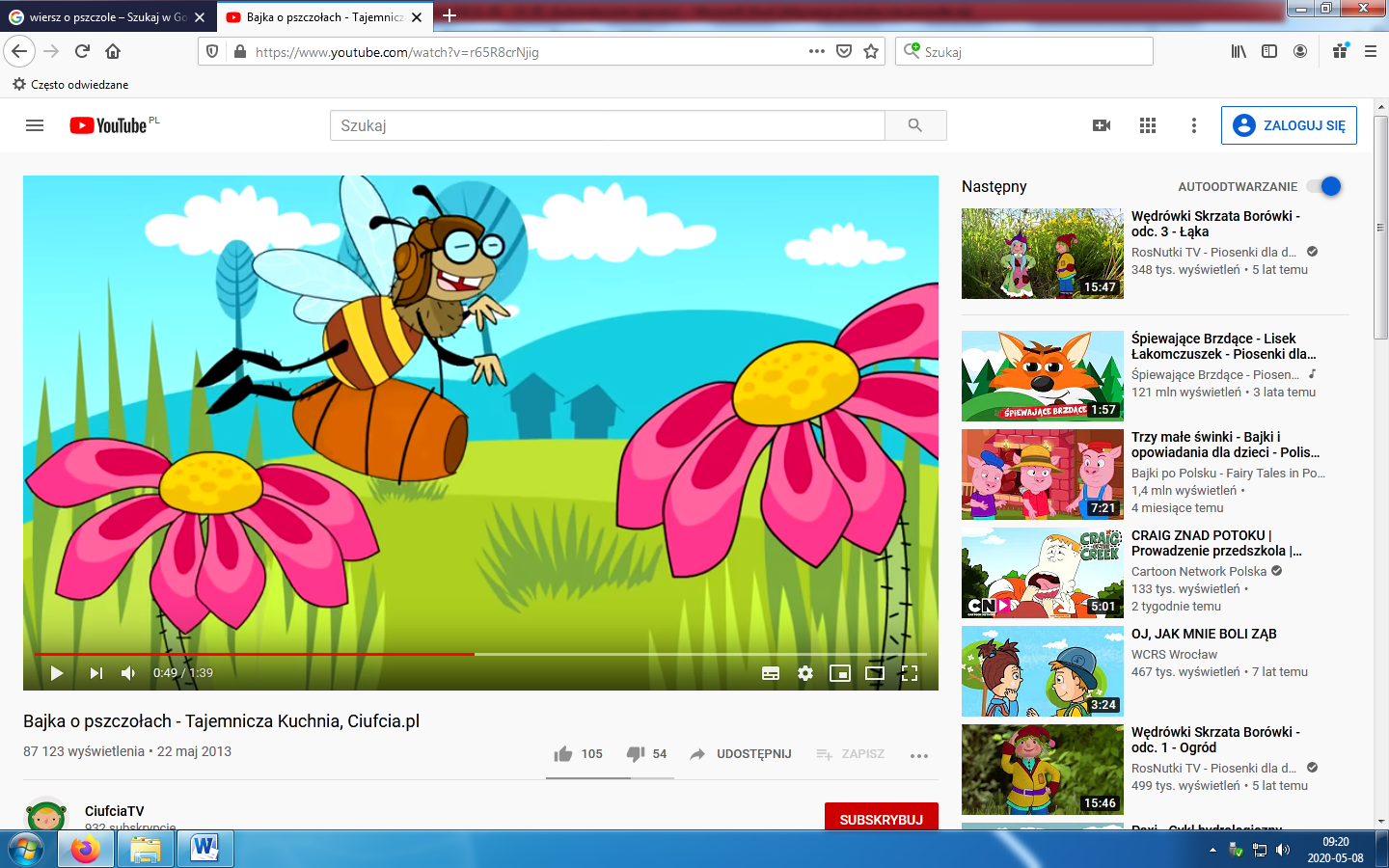 „PSZCZOŁY”W marcu krążą nad rośliną.
W kwietniu każdy kwiat zapylą.
W maju nektar już zbierają.    
Głośno bzyczą i fruwają.
Zbiorą z sadów i rzepaków,
Z każdej łąki, z wielu kwiatów.
W czerwcu pszczoły czerw składają 
I akacje nazbierają.
W lipcu leją nektar z lipy.W sierpniu z gryki i gorczycy.                                    
Wrzesień - wrzos i nawłoć zbiorą. 
W październiku nic nie biorą.
W listopadzie miód zjadają.
W grudniu ramki pomniejszają.
W styczniu tworzą czarną kulę,
Bo gdy zimno, to się tulą.
W lutym oblot robią w koło,
Gdy słonecznie jest wokoło.
Tak, co roku nasze pszczółki, 
By móc latać na pożytek.
Ten rytuał powtarzają,
Bo są bardzo pracowite.Jolanta Wybieralska